KlimaGesichter – Klimaschutz im Alltag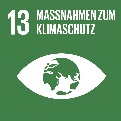 KlimaGesichter – Klimaschutz im AlltagGrundideeDer Klimawandel hat ein Gesicht, ein KlimaGesicht, verkörpert durch einen Menschen, der bereits eigene Erfahrungen mit den Folgen des Klimawandels gemacht hat. Auf diese Weise wird in das Themenfeld Klimawandel und Klimaschutz eingeführt. Mit einem KlimaGesicht in den Dialog zu treten ähnelt so dem Austausch mit Zeitzeugen.Verschiedene Bereiche des Themenkomplexes Klimawandel und Klimaschutz im Alltag werden themen- und fachübergreifend von Schülerinnen und Schülern bearbeitet und analysiert. Sie entwickeln und bewerten auch mögliche Handlungsmöglichkeiten. Abschließend sollen die Arbeitsergebnisse in Kleingruppen vorgestellt und diskutiert werden.Jahrgangsstufen1-4: z. B. in Anbindung an das Fach Sachunterricht 5-6: z. B. in Anbindung an das Fach GesellschaftswissenschaftenSekundarstufe I: z. B. in Anbindung an die Fächer Ethik/L-E-R oder Politische BildungDas Projekt kann sowohl innerhalb einer Jahrgangsstufe als auch jahrgangsstufenübergreifend realisiert werden.ZeitrahmenEs sind etwa 14-16 Unterrichtsstunden für das Vorhaben notwendig. Daher bietet es sich an, das Projekt als ein- bis zweistündige Veranstaltungen über einen längeren Zeitraum im außerunterrichtlichen Teil des Ganztages anzusiedeln.Kernkompetenzen aus dem OHRKompetenzbereich ErkennenInformationsbeschaffung und -verarbeitungAnalyse des globalen WandelsKernkompetenzen aus dem OHRKompetenzbereich BewertenPerspektivwechsel und EmpathieBeurteilen von EntwicklungsmaßnahmenKernkompetenzen aus dem OHRKompetenzbereich HandelnSolidarität und MitverantwortungVerbindungen zu anderen übergreifenden ThemenBildung zur Akzeptanz von VielfaltInterkulturelle Bildung und ErziehungVerbraucherbildungAkteurinnen und         Akteure / BeteiligteEin KlimaGesicht und eine Mitarbeiterin / ein Mitarbeiter des Unabhängigen Instituts für Umweltfragen e. V. (UfU) für die Realisierung des Projektes, 15-25 LernendeUmsetzungsraumWesentliche Bestandteile des Ganztagskonzepts der voll gebundenen Form sind die Bildungselemente, die mit dem Unterricht eine pädagogische Einheit bilden. Es handelt sich hier um ein Wahlpflichtangebot im außerunterrichtlichen Teil der Ganztagsschule.AblaufProjektvorbereitung Die Lernenden wählen zum Schuljahresanfang interessenorientiert das Projekt aus den verschiedenen Angeboten aus. ProjektdurchführungDer Projektstart (2h)Inputvortrag eines KlimaGesichts über eigene Erfahrungen zum Klimawandel, gemeinsame Diskussion & Fragen              Durch die vielfältigen Beschäftigungsbereiche der verschiedenen KlimaGesichter kann der Input in besonderer Weise Themenbereiche wie Landwirtschaft & Ernährung, Mobilität, Energie, Biodiversität oder Konsum fokussieren.Phase der Themenerarbeitung (4h)Erarbeiten der verschiedenen Themenfelder des Klimawandels und seiner FolgenEinüben bzw. Wiederholen der verschiedenen Präsentationsmethoden Mit der World-Café-Methode in Kernbereiche der Folgen einlesen, die der Klimawandel hervorbringtKurze Zwischenpräsentation der Recherche-ErgebnisseEventuell eine Exkursion in einen Unverpacktladen oder in eine GartenschuleAnschließend interessenorientierte Arbeitsgruppenbildung und Kernthemenwahl
(z. B. Konsum, Ernährung, Mobilität, Energie, Müll/Abfall)              Formulieren der Arbeitsthemen und Schwerpunkte                         mithilfe weiterführender InformationsmaterialienPhase der Maßnahmenerarbeitung (4–6h)Folgende Arbeitsschritte werden durchlaufen:Formulieren eines Themenfeldes und einer LeitfrageErarbeiten des Themas Zusammenstellung der Inhalte und VeranschaulichungsmaterialienEine Präsentation erstellen (Form frei wählbar: Plakat, Broschüre, Schauspiel, etc.) Projektende (4h)Präsentation und kritische Reflexion der Handlungsoptionen in der Projektgruppe, z. B.: Wurden die Möglichkeiten divers betrachtet? Sind die Aktivitäten realistisch und umsetzbar? Fehlen Aspekte? etc.Zum Abschluss sollen die verschiedenen Handlungsansätze in einer gemeinsamen Anleitung (z. B. als Broschüre über konkreten Klimaschutz im Alltag) zusammengeführt werden.FinanzenkostenlosPositive ErfahrungenDieses erweiterte Lernangebot gestattet es den Schülerinnen und Schülern, individuell, handlungs- und projektorientiert zu arbeiten.Durch den Austausch mit einer Person, die aus eigener Erfahrung über den Klimawandel und dessen Auswirkungen sprechen kann, wird das komplexe Thema für die Schülerinnen und Schülern auf eine persönlichere und konkretere Ebene gebracht und damit anschaulich und greifbar. Brisanz und Aktualität des Klimawandels bekommen durch das KlimaGesicht ein anderes Gewicht. Das Projekt Klimaschutz im Alltag hat das Potenzial, über den regulären Unterricht hinaus das übergreifende Thema Nachhaltige Entwicklung / Lernen in globalen Zusammenhängen stärker zum Lerngegenstand zu machen. Die Projektmethode erlaubt es, die teilweise sehr komplexen Fragestellungen zum Klimawandel, dessen Folgen und mögliche Handlungsansätze fachübergreifend zu erörtern. Die Schülerinnen und Schüler entwickeln den kritischen Blick sowohl für nicht nachhaltige wie auch für nachhaltige Entwicklungstendenzen in ihrem eigenen globalisierten Lebensumfeld.StolpersteineDer Klimawandel und dessen Folgen sowie nachhaltiges Handeln haben einen Komplexitätsgrad, der für die Schülerinnen und Schüler eine Überforderung darstellen kann – sowohl im Umfang als auch emotional. Um dem vorzubeugen, leitet die Lehrkraft das Thema langfristig ein und reduziert es didaktisch, damit es für die Lernenden im Projekt handhabbar und überschaubar wird. Auf die Emotionalität muss individuell eingegangen werden, um die Schülerinnen und Schüler für eine hoffnungsvolle Veränderung zu begeistern und sie nicht zu lähmen.Lernangebote im außerunterrichtlichen Teil der Ganztagsschule werden nicht benotet. Um die Motivation der Schülerinnen und Schüler zu erhalten, ist es deshalb umso wichtiger, sie eigene Themenfelder erarbeiten zu lassen, die sie interessieren.KontaktUnabhängiges Institut für Umweltfragen e. V. (UfU)Greifswalder Str. 4, 10405 Berlinwww.ufu.deUlrike Koch: 030 428499323, ulrike.koch@ufu.deAnmerkungenDie KlimaGesichter können (über das UfU) auch einmalig als kurzer Input (eine Doppelstunde) für Schulklassen zum Themenbereich Klimawandel und dessen Folgen angefragt werden.Quellenhttps://klimagesichter.de